MAHKAMAH AGUNG REPUBLIK INDONESIA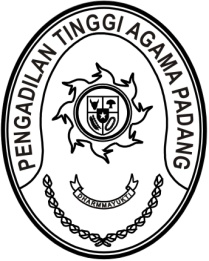 DIREKTORAT JENDERAL BADAN PERADILAN AGAMAPENGADILAN TINGGI AGAMA PADANGJalan By Pass KM 24, Batipuh Panjang, Koto TangahKota Padang, Sumatera Barat 25171 www.pta-padang.go.id, admin@pta-padang.go.idNomor	:	W3-A/        /KP.04.5/VIII/2023	Agustus 2023Lampiran	:	1 (satu) berkasPerihal	:	Permohonan Pindah TugasKepada Sdri.Fitria Irma Ramadhani Lubis, A.Md.A.B.Pengelola PerkaraPengadilan Agama Bukittinggi Kelas IBAssalamu’alaikum, Wr. Wb.	Sehubungan dengan surat Saudari tanggal 19 Oktober 2023 perihal sebagaimana tersebut pada pokok surat, yang antara lain mengajukan permohonan mutasi dari Pengadilan Agama Bukittinggi Kelas IB ke Pengadilan Tinggi Agama Padang. Dengan ini disampaikan, bahwa usul mutasi di Lingkungan Mahkamah Agung mempedomani Surat Keputusan Sekretaris Mahkamah Agung RI Nomor: 1/SEK/SK/I/2019 tentang Pola Promosi dan Mutasi Pegawai kesektretariatan dilingkungan Mahkamah Agung dan Badan Peradilan dibawahnya, untuk itu diminta kepada saudari mengirimkan usul mutasi secara berjenjang melalui Ketua Pengadailan Agama Bukittinggi Kelas IB.Demikian disampaikan dan terima kasih	Wassalam	Wakil Ketua, 	RoslianiTembusan:1. Ketua Pengadilan Tinggi Agama Padang (sebagai laporan)2. Ketua Pengadilan Agama Bukittinggi Kelas IB;3. Sdri Fitria Irma Ramadhani Lubis, A.Md.A.B.